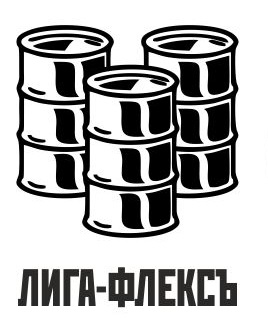 Помощник технического специалистаКомпания Лига-Флекс – производство красителей и добавок для полимеров. Мы создаем продукты, которыми пользуются сотни компаний в России идругих странах. Мы предлагаем:Интересные разносторонние задачи Возможность карьерного роста и роста заработкаОбучение за счет работодателяУсловия:Работа в стабильной производственной компании (с 2014 года на рынке)Официальное оформлениеОфис и производство в с. Дубровичи Рязанского района Доставка до офиса корпоративным транспортом (10 минут от ТЦ Круиз)5-тидневка с 9.00 до 17.00Заработная плата  30 000 рублей на рукиМы ожидаем, что ты:Имеешь высшее или среднее образованиеОбучаемВнимателенКоммуникабеленУмеешь пользоваться Microsoft OfficeЖдем в свою команду, если ты готов:Консультировать клиентов по продукции компанииПодбирать продукцию по техническому заданию заказчикаОформлять документы сделкиПривлекать новых клиентовСопровождать клиентов в процессе использования нашей продукцииВыезжать на производства к клиентам на переговорыЗвони и записывайся на собеседование!      89156100902  Диана